ЛАБОРАТОРНАЯ РАБОТА №15. Оценка изменения показателей качества регулирования ЛСАР при изменении одного параметра объекта на 5%, 20%, 50%.Изменим коэффициент Ку1=9.8:-5% -> Ку1=9.31Построение переходной характеристики: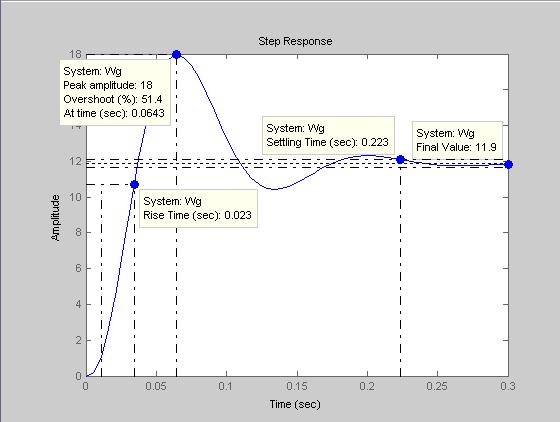 	Рис.23 Переходная характеристика ЛСАР  Определим показатели качества:Характер процесса: колебательныйВремя регулирования: Длительность фронта: Установившееся значение: Перерегулирование +5% -> Ку1=10.29Построение переходной характеристики: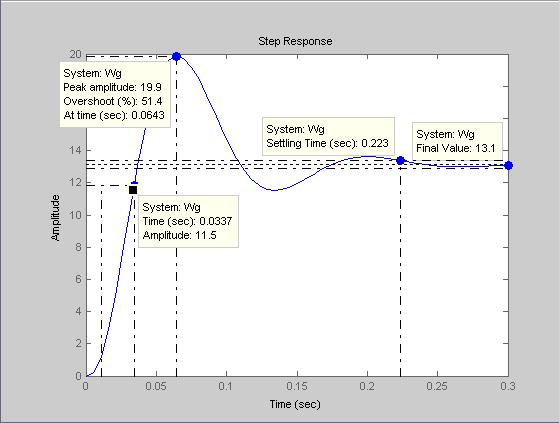 Рис.24 Переходная характеристика ЛСАР  Определим показатели качества:Характер процесса: колебательныйВремя регулирования: Длительность фронта: Установившееся значение: Перерегулирование -20% -> Ку1=7.84Построение переходной характеристики: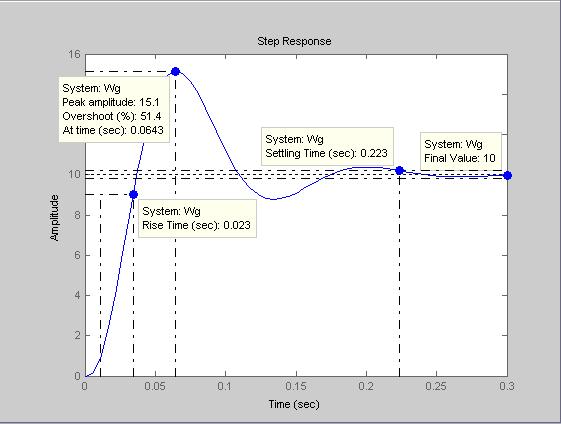 Рис.25 Переходная характеристика ЛСАР  Определим показатели качества:Характер процесса: колебательныйВремя регулирования: Длительность фронта: Установившееся значение: Перерегулирование +20% -> Ку1=11.76Построение переходной характеристики: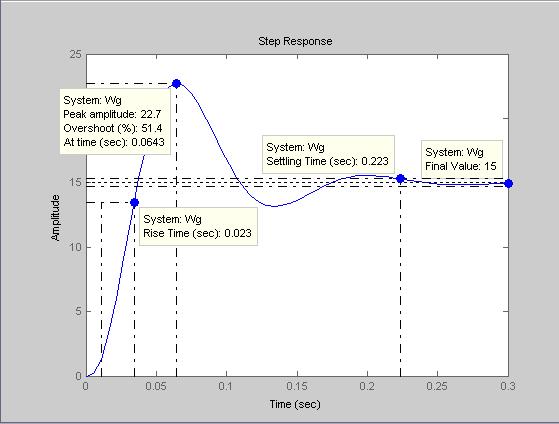 Рис.31 Переходная характеристика ЛСАР  Определим показатели качества:Характер процесса: колебательныйВремя регулирования: Длительность фронта: Установившееся значение: Перерегулирование -50% -> Ку1=4.9Построение переходной характеристики: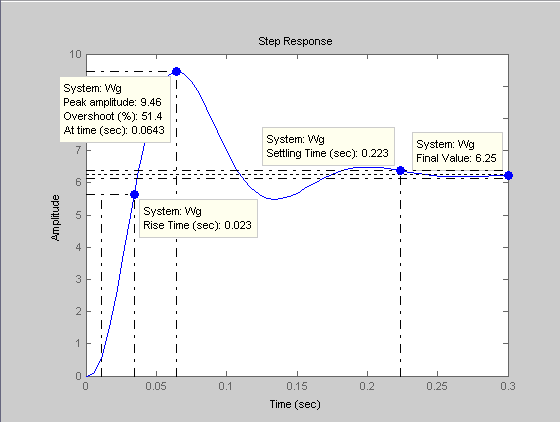 Рис.32 Переходная характеристика ЛСАР  Определим показатели качества:Характер процесса: колебательныйВремя регулирования: Длительность фронта: Установившееся значение: Перерегулирование +50% -> Ку1=14.7Построение переходной характеристики: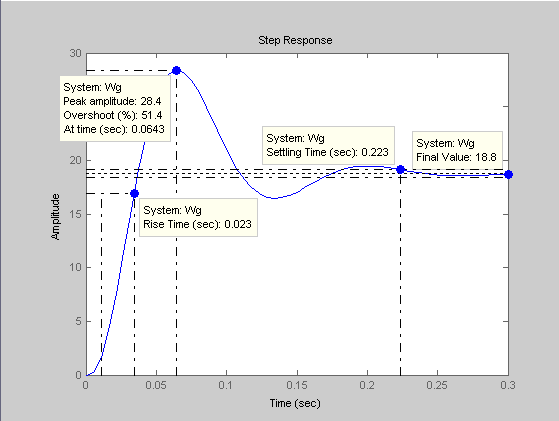 Рис.33 Переходная характеристика ЛСАР  Определим показатели качества:Характер процесса: колебательныйВремя регулирования: Длительность фронта: Установившееся значение: Перерегулирование Из переходных характеристик видно, что при уменьшении параметра Ку1 установившееся значение становятся меньше, характер процесса не изменяется и остается колебательным.-5%-20%-50%+5%+20%+50%tp= 0.2330.2330.2330.2330.2330.233tф= 0.0230.0230.0230.0230.0230.023hуст= 11.9106.2513.11518.8δ= 51.3%51%51.4%51.9%51.3%51%